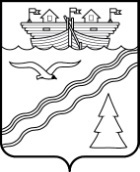 Администрация Краснобаковского районаНижегородской областиП О С Т А Н О В Л Е Н И ЕВ целях приведения нормативных правовых актов в соответствии с действующим законодательством Администрация Краснобаковского района Нижегородской области постановляет:1. Внести в приложение к постановлению Администрации Краснобаковского района  Нижегородской области от 24.11.2020 № 481 «Об организации питания обучающихся с ограниченными возможностями здоровья в условиях предупреждения распространения новой коронавирусной инфекции и утверждении порядка формирования и выдачи набора продуктов питания в общеобразовательных организациях Краснобаковского района Нижегородской области» (далее - постановление) следующие изменения: 1.1. В пункте 1.1. Раздела I. Общие положения слова  «Санитарно-эпидемиологическими правилами и нормативами СанПиН 2.4.5.2409-08 «Санитарно-эпидемиологические требования к организации питания обучающихся в общеобразовательных учреждениях»» заменить словами «постановлением Главного государственного санитарного врача Российской Федерации от 27 октября 2020 г. № 32 «Об утверждении СанПиН 2.3./2.4.3590-20».2. Контроль за исполнением настоящего постановления возложить на начальника Управления образования Администрации Краснобаковского района Нижегородской области Н.С.Соловьеву.От  12.02.2021 №  45О внесении изменений в постановление Администрации Краснобаковского района Нижегородской области от 24.11.2020 № 481 «Об организации питания обучающихся с ограниченными возможностями здоровья в условиях предупреждения распространения новой коронавирусной инфекции и утверждении порядка формирования и выдачи набора продуктов питания в общеобразовательных организациях Краснобаковского района Нижегородской области»О внесении изменений в постановление Администрации Краснобаковского района Нижегородской области от 24.11.2020 № 481 «Об организации питания обучающихся с ограниченными возможностями здоровья в условиях предупреждения распространения новой коронавирусной инфекции и утверждении порядка формирования и выдачи набора продуктов питания в общеобразовательных организациях Краснобаковского района Нижегородской области»Глава местного самоуправленияН.В. Смирнов